Wednesday, Mar 11th, 2020, 6:30pm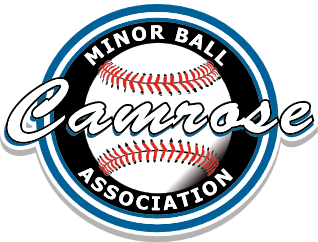 Board Meeting MinutesPresent: Ryan Foss, Jose Preza, Deb Soch, Stacey Winia, Todd Lundstrom, Lance Zimmer, Davin Wilcox, Gord Nadeau, Jeff Badry, Stephen Koch and Clint MitchellAbsent: Ryan PopowichCall to Order at 6:30 pmApproval of today’s agenda. Motion (Gord N), second (Stephen K ) and approved.Approval of Minutes of Last Meeting. Motion (Jeff B ), second ( Lance Z ) and approved.Guest Speaker(s) – NoneBusiness Arising from Last MeetingReview & update of items on Action PlanCorrespondenceNoneReportsTreasurer – Report from StaceyFundraising – Report from StaceyEquipment – Jeff will order balls, new equipment for U7, bow nets and L-screensRegistrations – Have 239 players registeredAssociation Programs, Policies, etc. – President currently working on Policies – What we have left to do (uniform/equipment – complaint/discipline/conflict resolution – website/social media/email – appeal policy – expense reimbursement). New businessRichardson’s Foundation requires a tax receipt so CMBA needs to register with CRA – Gord N will follow upJose P motioned to allow the 3 players that have sent in acceleration requests to attend tryouts for evaluation. Deb S seconded. Approved. Winter Clinic Review – Good reviews.  Some would like to see more teams in Fall Ball. Will look at doing a longer camp before Christmas and after. Discussion was held on how evaluations have gone so far. Need to schedule evaluators. Also would be nice to see older players and coaches of those teams to come help with the younger evaluations. 18U AAA  – Need to better communicate costs involved on playing on this team No more coaches ratified at this time.Davin W motioned to approve the Tryout and Evaluation Policy. Clint M seconded. Approved.Discussion of player placement due to medical concerns – Board waiting on Doctor’s noteTeam Entry Deadline & Submissions to be sent in Mar 15th – Ryan F will follow up with this Diamond & Batting Cage Schedule was presented by Ryan F for reviewMotion for meeting to be adjourned @ 9:13 pm by (Jose P ) , second ( Todd L ) and approved. Next meeting date:   April 22 @ 6:30 pm            